Rappel de certains articles des RG de la FAFArticle 82: Mesures disciplinaires 1. Les sanctions disciplinaires sont prises par la commission de discipline. Elle statue en premier ressort, en se référant au présent règlement et au code disciplinaire de la FAF. Elle prend les sanctions en fonction des incidents qui sont signalés sur la feuille de match, sur tous les rapports établis par les officiels de matchs et sur tout autre moyen audiovisuel, et éventuellement sur tout rapport des services de sécurité susceptible de l'éclairer sur les faits signalés.2. Tout joueur ou dirigeant signalé sur la feuille d’arbitrage est tenu de se présenter ou se faire représenter par un dirigeant du club dûment mandaté, ou adresser à la commission de discipline, une correspondance relatant objectivement les faits reprochés. Celle-ci doit se tenir dans les quarante huit(48) heures qui suivent le match. A défaut, la commission statuera suivant les rapports des officiels de match.3. La commission de discipline doit siéger, rendre et notifier ses décisions aux clubs concernés dans les quarante huit heures (48heures) qui suivent la date de la rencontre.Article 83: Réserves1-  réserves sont les contestations sur la participation ou la violation des lois du jeu.2- Les réserves comportent deux aspects :a) -la formeb) -Le fond.3- Le résultat d’un match est susceptible d’être remis en cause que,si le fond est fondé et que, si la forme est intégralement observée par le réclamant.4- Si la forme n’est pas respectée, l’organe juridictionnel prononçant l’irrecevabilité doit statuer sur le fond, s’il y a lieu, afin de ne pas laisser persister pour l’avenir l’irrégularité dans la participation du joueur mis en cause ou une éventuelle violation des règlements. Le joueur et le club fautif sont sanctionnés conformément aux dispositions prévues par le présent règlement.Article 84: Contestation sur la participation       Une réclamation sous forme de réserves est permise pour contester la participation d'un joueur dans les deux seuls cas suivants :-fraude sur l'état civil d'un joueur;-inscription d'un joueur suspendu.       Pour poursuivre leur cours et soumis à la commission de discipline, les réclamations doivent être précédées de réserves nominales et motivées (sanction, numéro d’affaire et la saison sportive Elles sont formulées par le capitaine d’équipe, ou le secrétaire du club plaignant avant le début de la rencontre.       Ces réserves sont consignées par écrit sur la feuille de match par l’arbitre. En plus, pour être recevables, les réserves transcrites par l’arbitre sur la feuille de match doivent être intégralement transformées en réclamation écrite et déposées au secrétariat de la Ligue contre accusé de réception ou transmises par fax ou e-mail dans les deux (02) jours ouvrables qui suivent la date de la rencontre. Elles doivent être accompagnées, au titre du paiement des droits de réserves, d'un chèque de banque ou de la copie du bordereau de versement bancaire dans le compte de la ligue d'unMontant de Cinq mille (5.000 DA) dinars par joueur mis en cause pour les clubs des divisions honneur et pré-honneur.       Le paiement des droits de réserves doit couvrir l’ensemble des joueurs mis en cause.Article 85: Réserves techniques       Pour être recevables, les réserves visant les questions techniques doivent obéir aux prescriptions suivantes:       Des réserves verbales sont adressées à l’arbitre par le capitaine plaignant au premier arrêt naturel du jeu suivant l’exécution de la décision contestée, ou au moment de la faute technique.       L’arbitre directeur doit appeler le capitaine de l’équipe adverse, l’arbitre assistant le plus proche de l’action contestée, pour prendre acte de l’objet des réserves. A la fin du match, l’arbitre directeur inscrit les réserves sur la feuille de match sous la dictée du capitaine ou du secrétaire du club plaignant; les réserves sont signées par les deux capitaines d’équipes, l’arbitre, l’arbitre assistant concerné.       Pour être recevables, les réserves doivent être transformées en réclamations écrites et déposées au secrétariat de la ligue contre accusé de réception ou transmises par fax dans les deux (02) jours ouvrables qui suivent la date de la rencontre. Elles doivent être accompagnées, au titre du paiement des droits de réserves d'un chèque de banque ou de la copie du bordereau de versement bancaire d'un montant de: Dix mille (10.000 DA) dinars pour les clubs des divisions honneur et pré-honneur.       Ces réserves sont examinées par la commission d’arbitrage territorialement compétente. Au cas où la commission d’arbitrage constate la véracité de la faute commise par l’arbitre, la rencontre sera rejouée et l’arbitre fautif sera sanctionné conformément aux dispositions prévues par le règlement de l’arbitrage.        Les décisions de la commission d’arbitrage sont définitives et non susceptibles d’appel.Article 86 : Appel: Définition       L’appel est la procédure qui permet à la commission de recours saisie de réformer, confirmer ou aggraver la décision prise en première instance.       Tout club dispose du droit de saisir la commission de recours pour un réexamen de la décision prise par la commission de discipline.       L’appel comporte deux aspects :a) -La formeb) -Le fond.       Le fond n'est traité que si la forme est déclarée recevable.Les décisions de la commission de recours sont définitives. Elles doivent être rendues et notifiées aux parties concernées (ligue –clubs) dans les quarante huit heures qui suivent la date du dépôt du dossier. Article 87: Procédure1. Les décisions de la commission de discipline d’une ligue peuvent faire l’objet d’un appel auprès de la commission de recours auprès de la structure hiérarchiquement supérieure qui statuera en dernier ressort, sauf pour les sanctions suivantes qui sont définitives et non susceptibles d’appel:a) Une suspension égale ou inférieure à quatre (04) matchs;b) Une sanction égale ou inferieure à deux (02) matchs à huis clos;c) Une amende égale ou inférieure à cinquante mille dinars (50.000 DA),d) Les sanctions ayant trait aux forfaits confirmés.       Pour être recevable, l’appel doit être introduit dans les deux jours ouvrables à dater du lendemain de la notification de la décision contestée; il doit être transmis par fax ou e-mail ou déposé contre accusé de réception auprès du secrétariat de la ligue régionale de football amateur pour les contestations des décisions de la commission de discipline de la ligue wilaya de football amateur.       L’appel doit être accompagné, au titre du paiement des droits de recours, d'un chèque de banque ou de la copie du bordereau de versement bancaire à la structure compétente d’un montant de:Dix mille (10.000 DA) dinars pour les clubs des divisions honneur et pré-honneur.       2. Les droits payés ne sont pas remboursables.§§§§§§§§§§§§§§§§§§§§§§§§§§§§§§§§§§EXTRAIT DES DISPOSITIONS REGLEMETAIRES 2015-2016    13-1  - Joueurs de catégories U20:Tous les clubs peuvent éventuellement utiliser en équipe séniors des joueurs de catégorie U20, avec la licence délivrée par leur ligue ou la ligue gestionnaire du championnat à condition d’avoir fourni un dossier médical conforme au règlement susvisé.13-2  - Joueurs de catégorie U18 :Tous les clubs peuvent éventuellement utiliser en équipe séniors des joueurs de la catégorie U18 à condition d’obtenir une autorisation de double surclassement du DTN et l’accord écrit du médecin fédéral conforme aux règlements des championnats de football, avec la licence délivrée par leur ligue ou la ligue gestionnaire du championnat. 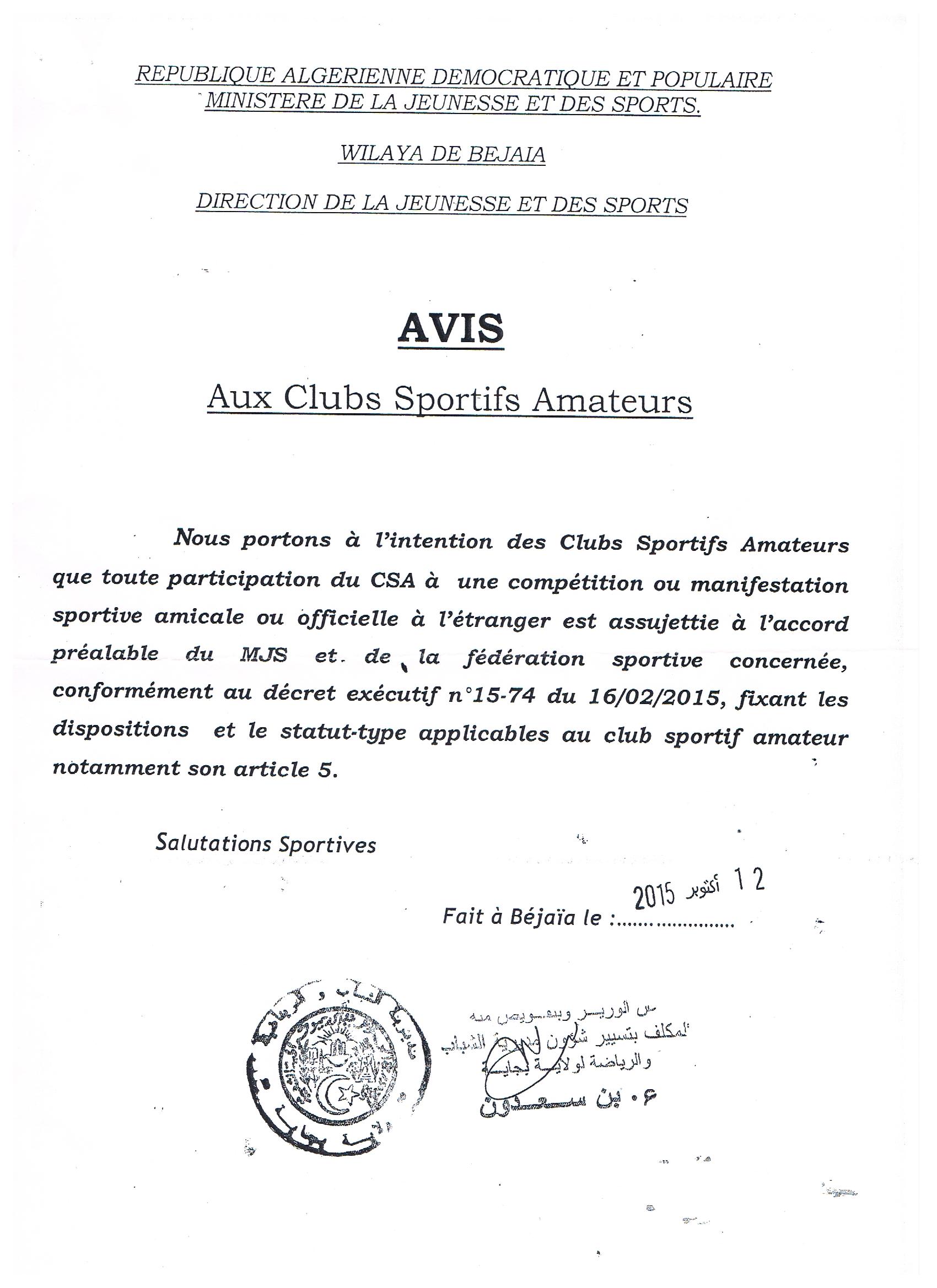 COMMISSION DE DISCIPLINEREUNION DU  03-11-2015Membres présents :GUEMDJAL                     Avocat, PrésidentDJOUAMA                       Membre DJOUDER                       Secrétaire  Général Ordre du jour :     Audition  des dirigeants et officiels.Traitement des affaires disciplinaires.Honneur – seniors Affaire N° 49 : Match USS / CRM du 30-10-2015 (S)- BOUDRIES  Karim   ( CRM – LN° 061119 ) – 01 MF (exclu pour cumul d’avertissements)- BOUDRIES  Samir ( CRM – LN° 061128 ) – 01 MF (C.D) + amende de 1000 DA.- TIGHILT  Younès ( CRM – LN° 061124 ) – avertissement (A.J).- AIS  Abdelmoumène ( CRM – LN° 061114 ) – avertissement ( A.J).- MEHIDI  Yazid ( CRM – LN° 061126 ) – avertissement ( J.D).- BENABDELHAK Salim ( CRM – LN° 061394 ) – avertissement (A.J).- BADACHE  Anis ( CRM – LN° 061118 ) – avertissement (J.D).- Amende de 1000 DA au club CRM pour conduite incorrecte de son équipe.- MERABET  Nadjim ( USS – LN° 061068 ) – 01 MF ( C.D) + amende de 1000 DA.- HAMICHE  Fatah ( USS – LN° 061056 ) – avertissement ( A.J).- DJELLOULI  Khaled ( USS – LN° 061062 ) – avertissement ( J.D).Affaire N° 50 : Match JSB / JSIO du 31-10-2015 (S)- ABDELLI  Ahmed  ( JSIO – LN° 061206 ) – avertissement (A.J)- ABDALLI  Abdelghani ( JSIO – LN° 061210 ) – avertissement (J.D)- ACHIOU  Massinissa ( JSIO – LN° 061190) – avertissement (A.J)Affaire N° 51 : Match CRBA / AST du 30-10-2015 (S)- LAHLOUH  Samir  ( CRBA – LN° 061403 ) – 01 MF (exclu pour cumul d’avertissements) + 04 MF pour insultes envers arbitre après son expulsion + amende de 5000 DA.- AZZOUG  Lyassine ( CRBA – LN° 061113 ) – avertissement (A.J)- OUCHENE  Nadjib  ( CRBA – LN° 061105 ) – avertissement (J.D)- ZIZI  Hcene  ( CRBA – LN° 061099 ) – avertissement (J.D)- MIDOUNA  Meftah ( CRBA – LN° 061400 ) – avertissement ( J.D)- NASRI  Azwaw ( CRBA – LN° 061398 ) - 01 MF ( C.D) + amende de 1000 DA.- Amende de 1000 DA au club CRBA pour conduite incorrecte de son équipe.- FOUGHALI  Khaled ( AST – LN° 061270 ) – 01 MF (exclu pour cumul d’avertissements).- AIT-SADI  Nordine ( AST – LN° 061272 ) – avertissement (A.J)- BOUABIDA  Sofiane ( AST – LN° 061282 ) – avertissement (A.J)- BOUAZIZ  Abdeldjalil ( AST – LN° 061273 ) - 01 MF ( C.D) + amende de 1000 DA.Affaire N° 52 : Match OSEK / SRBT du 30-10-2015 (S)- SELLAMI  Hamid  ( OSEK – LN° 061155 ) – 02 MF (exclu pour jeu brutal).- HANAFI  Riad  ( SRBT – LN° 061038 ) – avertissement (A.J).Affaire N° 53 : Match CSPC / NCB du 31-10-2015 (S)- TARAKI  Hamza ( NCB – LN° 061013 ) – avertissement (A.J)- SALMI  Hakim ( NCB – LN° 061006 ) – avertissement (A.J)- SADI  Chaouki ( CSPC – LN° 061296 ) – avertissement (J.D)- CHEMOUN  Fawzi ( CSPC – LN° 061298 ) – avertissement (A.J)Affaire N° 54 : Match RCS / ARBB du 30-10-2015 (S)- M’SILI  Mohamed  ( RCS – LN° 061215 ) – avertissement (J.D)- KITOUNE  Arezki ( ARBB – LN° 061353 ) - avertissement (A.J)Affaire N° 55 : Match CRBSET / GCB du 30-10-2015 (S)- DEHAS  Namir  ( CRBSET – LN° 061415 ) – 01 MF (C.D)+ amende de 1000 DA.- AREZKI  Kaci ( CRBSET – LN° 061413 ) – 01 MF (C.D)+ amende de 1000 DA.- FAID  Lamine ( GCB – LN° 061254 ) – 01 MF (C.D)+ amende de 1000 DA.Pré-Honneur – seniors Reprise Affaire N° 41 : Match CRBAR / ASOG du 24-10-2015 (S)- BIBBA  Noureddine ( ASOG – 061499 ) – 01 MF (C.D) + amende de 1000 DA au lieu d’un avertissement pour AJ.Honneur – U 20 Affaire N° 56 : Match OSEK / SRBT du 30-10-2015 (U20)- AKIL  Hakim  ( SRBT – LN° 062084 ) – avertissement (CAS)- MOUHOU  Fahem  ( SRBT – LN° 062003 ) – avertissement (A.J)Affaire N° 57 : Match RCS / ARBB du 30-10-2015 (U20)- MEDJDOUB  Hassen  ( RCS – LN° 062252 ) – avertissement (A.J).- HAMDOUNI  Moussa ( RCS – LN° 062259 ) – avertissement (A.J).- LAIDAOUI  Adel ( RCS – LN° 062245 ) – avertissement (A.J).- AHOUARI  Redha ( ARBB – LN° 063201 ) – avertissement (A.J).Affaire N° 58 : Match CRBSET / GCB du 30-10-2015 (U20)- YAKOUBI  Jugurtha  ( CRBSET – LN° 062274 ) – avertissement (A.J).- BOUGARA  Achraf  Sami ( CRBSET – LN° 062483 ) – avertissement (A.J).Affaire N° 59 : Match JSB / JSIO du 31-10-2015 (U20)- FADLI  Akli  ( JSIO – LN° 062198 ) – 01 MF (exclu pour cumul d’avertissements).- DJOUADI  Ali  ( JSIO – LN° 062207 ) – avertissement (J.D)- MERABET  Walid  ( JSIO – LN° 062362 ) – avertissement ( A.J)- HASNAOUI  Hamza ( JSB – LN° 062315 ) – avertissement ( A.J)Affaire N° 60 : Match CSPC / NCB du 31-10-2015 (U20)- ROUMANE  Aissa  ( CSPC – LN° 062301 ) – avertissement (A.J)- KHIREDDINE  Hamanou ( CSPC – LN° 062306 ) – avertissement (A.J)- AMOURAT  Nassim ( NCB – LN° 062060 ) – avertissement ( A.J)- CHERIET  Ferhat ( NCB – LN° 062088 ) – avertissement ( A.J)- BENKHELIFA Billal ( NCB – LN° 062061avertissement (A.J). Affaire N° 61 : Match USS / CRM du 30-10-2015 (U20)- DJEMAA  Boussouf  ( USS – LN° 062041 ) – avertissement (A.J)- CHEIKH  Younès  ( CRM – LN° 062019 ) – avertissement ( A.J)- BENYAHIA Aissa ( CRM – LN° 062018 ) – avertissement ( J.D)Affaire N° 62 : Match CRBA / AST du 30-10-2015 (U20)- MAZOUZI  Idir  ( CRBA – LN° 062232 ) – 01 MF (C.D) + amende de 1000 DA.- NASRI  Fayçal ( CRBA – LN° 062218 ) – avertissement (A.J)- ISSAD  Youva ( CRBA – LN° 062228) – avertissement ( A.J)- OUAZENE  Hakim ( CRBA – LN° 062233 ) – avertissement ( A.J)- HARICHE  Jugurta ( CRBA – LN° 062236 ) - avertissement (A.J). - Amende de 1000 DA au club CRBA pour conduite incorrecte de son équipe.- HABLAL  Chemseddine ( AST – LN° 062127 ) – avertissement (A.J).Affaire N° 63 : Match USS / CSPC du 02-11-2015 (U20)- MEKBOUL  Toufik  ( CSPC – LN° 062307 ) – avertissement (A.J)- SEKHRI  Ridha ( CSPC – LN° 062297 ) – avertissement (A.J)- AISSOU  Anes ( USS – LN° 062042 ) – avertissement ( A.J)- AISSOU  Sofiane ( USS – LN° 062047 ) – avertissement ( A.J)JEUNES – GROUPE A – Affaire N° 64 : Match JST / CRB du 30-10-2015 (U16)- CHENA  Adel  ( JST – LN° 065708 ) – avertissement (A.J)- BOUKRARA  Mazigh  ( JST – LN° 065700 ) – avertissement (J.D)- YOUBI  Massinissa ( CRB – LN° 065808 ) – avertissement (J.D)Affaire N° 65 : Match JST / CRB du 30-10-2015 (U18)- MEBARKI  Nassim  ( JST – LN° 063121 ) – avertissement (J.D).- HAMMA  Yanis ( JST – LN° 063123 ) – avertissement (A.J).- BOUCHENOUA  Sid-Ali ( CRB – LN° 063763 ) – avertissement (A.J).Affaire N° 66 : Match CSAB / NBT du 02-11-2015 (U16)- HADDADI  Yanis   ( CSAB – LN° 065850 ) – avertissement (A.J)- HAMA  Abdelghani  ( CSAB – LN° 065856 ) – avertissement (A.J)- OUAZENE  Yasser ( NBT – LN° 065322 ) – avertissement (A.J)Affaire N° 67 : Match CSAB / NBT du 02-11-2015 (U18)- OUCHENE  Rabah   ( NBT – LN° 063469 ) – avertissement (A.J)JEUNES – GROUPE B – Affaire N° 68 : Match BCEK / JSB du 31-10-2015 (U16)- OURABAH  Abderahim  ( BCEK – LN° 065075 ) – avertissement (A.J)Affaire N° 69 : Match GCB / AST du 01-11-2015 (U18)- AZEGAGH  Said ( Secrétaire GCB ) – 02 matchs d’interdiction de banc (Refoulé pour C.D) + amende de 1000 DA.Affaire N° 70 : Match JSBA / CRM du 01-11-2015 (U16)- IDIR  Islam  ( CRM – LN° 065505 ) – avertissement (A.J)Affaire N° 71 : Match JSBA / CRM du 01-11-2015 (U18)- BOUMRAOU  Nabil  ( JSBA – LN° 063539 ) – avertissement (A.J)- SAIDJ  Hachem ( CRM – LN° 065484 ) – avertissement (J.D)JEUNES – GROUPE C – Affaire N° 72 : Match ASIO / RCS du 31-10-2015 (U16)- BOUALLAK  Salim  ( ASIO – LN° 065547) – 01 MF (C.D) + amende de 1000 DA.Affaire N° 73 : Match WRBO / OCA du 30-10-2015 (U18)- NEDJMA  Salim   ( WRBO – LN° 063281 ) – avertissement (A.J)- ACHERCHOUR  Taeik  ( OCA – LN° 063786 ) – avertissement (A.J)JEUNES – GROUPE D – Affaire N° 74 : Match SRBT / RSCA du 31-10-2015 (U18)- ABDERRAHMANI  Rahim  ( SRBT – LN° 063107 ) – avertissement (A.J)- BECHKOUR  Islam  ( SRBT – LN° 063106 ) – avertissement (A.J)- AMHANE  Sofiane ( RSCA – LN° 063165 ) – avertissement (J.D)- BIBI  Slimane ( RSCA – LN° 063103 ) – avertissement (A.J).Affaire N° 75 : Match IRBBH / OST du 31-10-2015 (U18)- DEHGANE  Abdelouahab  ( IRBBH – LN° 063638 ) – avertissement (J.D).- KERAZ  Yacine ( OST – LN° 063037 ) – avertissement (A.J).Affaire N° 76 : Match CRBAR / USAJ du 30-10-2015 (U18)- KERROUCHE  Zineddine  ( CRBAR – LN° 063728 ) – avertissement (A.J).- ZIDI  Zidane ( CRBAR – LN° 0633726 ) – avertissement (A.J).- BOUIRA  Amirouche ( CRBAR – LN° 063741 ) – avertissement (A.J).- KERROUCHE  Redha ( CRBAR – LN° 063737 ) – avertissement (A.J)- TAKMINI  Billal ( USAJ – LN° 063837 ) ( avertissement ( A.J)- DJARRAHI  Zidane ( USAJ – LN° 063247 ) – avertissement (A.J)Affaire N° 77 : Match WAF / CSPT du 30-10-2015 (U18)- BOUAOUINA  Allaoua Marès  ( CSPT – LN° 063004 ) – avertissement (A.J).DIRECTION ORGANISATION DES COMPETITIONSREUNION DU  03-11-2015Membres présents :DJOUAMAA  Mokrane         PrésidentDJOUDER                              Secrétaire GénéralAIT IKHLEF  Bachir             MembreOrdre du jour :Traitement des affaires litigieuses.Homologation des résultats.Affaire N° 06 : Match JSC / EFACS ( U16 ) du 31-10-2015                         Non déroulement de la rencontre-Vu la feuille de match et les rapports des officiels.- Attendu qu’à l’horaire prévu de la rencontre, l’équipe U16 de l’EFACS s’est présentée avec moins de 11 joueurs.           Par ces motifs, la COS décide :Match perdu par pénalité à l’équipe U16 de l’EFACS au profit de celle de la JSC sur le score de 3 buts à 0.Défalcation de 01 point à l’EFACS.Amende de 5000 DA au club EFACS (Article 49 des RG de la FAF).Affaire N° 07 : Match CRBAR / USAJ ( U16 ) du 30-10-2015                         Non déroulement de la rencontre-Vu la feuille de match et les rapports des officiels.- Attendu qu’à l’horaire prévu de la rencontre, l’équipe U16 de l’USAJ s’est présentée avec moins de 11 joueurs.           Par ces motifs, la COS décide :Match perdu par pénalité à l’équipe sénior de l’USAJ au profit de celle du CRBAR sur le score de 3 buts à 0.Défalcation d’un point à l’équipe de l’USAJ.Amende de 5000 DA au club USAJ (Article 49 des RG de la FAF).DIRECTION ORGANISATION DES COMPETITIONSHONNEUR PROGRAMMATION  6ème     JOURNEEVENDREDI 13 NOVEMBRE 2015SAMEDI 14 NOVEMBRE 2015§§§§§§§§§§§§§§§§§§§§§§§§§§PRE-HONNEUR PROGRAMMATION  4ème     JOURNEEVENDREDI 13 NOVEMBRE 2015SAMEDI 14 NOVEMBRE 2015DIRECTION ORGANISATION DES COMPETITIONSCHAMPIONNAT DES JEUNES U16-U18GROUPE APROGRAMMATION  3ème     JOURNEEVENDREDI 13 NOVEMBRE 2015SAMEDI 14 NOVEMBRE 2015§§§§§§§§§§§§§§§§§§§§§§§§§§GROUPE BMISE A JOUR  2ème  JOURNEEVENDREDI 13 NOVEMBRE 2015SAMEDI 14 NOVEMBRE 2015GROUPE CPROGRAMMATION  2ème     JOURNEEVENDREDI 13 NOVEMBRE 2015SAMEDI 14 NOVEMBRE 2015§§§§§§§§§§§§§§§§§§§§§§§§§§GROUPE DPROGRAMMATION  2ème     JOURNEEVENDREDI 13 NOVEMBRE 2015SAMEDI 14 NOVEMBRE 2015DIVISION HONNEURCLASSEMENT 4° JOURNEEDIRECTION ORGANISATION DES COMPETITIONSCHAMPIONNAT U142015-2016CONSTITUTION DES EQUIPES                                       Composition du groupe :   MO BEJAIA – JSM BEJAIA – USO AMIZOUR – JS BEJAIA – A BEJAIA – ES BEJAIA –                                                                                            CR BEJAIA – JS IGHIL OUAZZOUG – FC BEJAIA – AWFS BEJAIA                                      Composition du groupe :   CRB SOUK EL TENINE – WA TALA HAMZA – JS TAMRIDJET – O MELBOU –                                                                                     CSA BOUKHELIFA – JS DJERMOUNA – EF SAHEL – JSC AOKAS – JS TICHY –                                                                                     CR MELALA                                       Composition du groupe :   OS EL KSEUR – RC SEDDOUK – JS CHEMINI – NRB SEMAOUN – CRB AMIZOUR –                                                                                      MC TIMEZRIT – JSB AMIZOUR – BC EL KSEUR – JS IGHIL OUANTAR                                           Composition du groupe :   OC AKFADOU – OC TASLENT – ES BIZIOU – ASEC AWZELAGEN – WA FELDEN –                                                                                   IRB BOUHAMZA – ES BENI MAOUCHE – US AMALOU – JS AKBOU –                                                                                  JSA SOUK OUFELLA                                       Composition du groupe:   SRB TAZMALT – JS BENI MELIKECHE – OS TAZMALT – AS RODHA – CSP TAMALT –                                                                                                     US AOURIR JDIDA – US BENI MANSOUR – O AKBOU – FC ATH ABBAS          LIEUXRENCONTRESU 20SENIORSBEJAIA BENAL.NCB / SRBT10 H12 H 30 SOUK EL TENINECRBSET / CRM11 H14 H 30EL KSEUROSEK / JSIO11 H14 H 30 SEDDOUKRCS / SSSA11 H14 H 30LIEUXRENCONTRESU 20SENIORSBEJAIA BENAL.USS / GCB9 HBEJAIA BENAL.CSPC / ARBB11 HBEJAIA BENAL. CSPC / ARBB13 HBEJAIA BENAL.USS / GCB15 HBARBACHACRAB / AST11 H14 HAOKASCRBA / JSB11 H14 HLIEUXRENCONTRESU 20SENIORSTASKRIOUTNBT / JST11 H14 H 30 AIT RZINECRBAR / OM11 H14 H 30OUZELLAGUENJSCA / WAF11 H14 H 30AKFADOUOCA / ASOG11 H14 H 30LIEUXRENCONTRESU 20SENIORSEL KSEURBCEK / USAJ11 H14 HEXEMPTJSB AMIZOURJSB AMIZOURJSB AMIZOURLIEUXRENCONTRESU 16U 18AOKASCRBA / CRB11 H13 HTICHY BAKAROCSAB / USAS11 H13 HLIEUXRENCONTRESU 16U 18TAMRIDJETJST / ASOG11 H13 H SOUK EL TENINECRBSET / NBT11 H13 HUSS / OM11 H13 HJSIO / NCB11 H13 HLIEUXRENCONTRESU 16U 18JSB / ARBB11 H13 HLIEUXRENCONTRESU 16U 18OUED GHIRCRM / GCB10 H12 H LIEUXRENCONTRESU 16U 18SIDI AICHEFACS / WRBO10 H12 HLIEUXRENCONTRESU 16U 18SEMAOUNNRBS / JSC10 H12 H AKFADOUOCA / SSSA11 H13 HOUZELLAGUENJSCA / ASIO11 H13 HEXEMPTRC SEDDOUKRC SEDDOUKRC SEDDOUKLIEUXRENCONTRESU 16U 18TAZMALTCSPT / USBM11 H13 HBENI MAOUCHEESBM / IRBBH10 H12 HLIEUXRENCONTRESU 16U 18SEDDOUKRSCA  / CRBAR11 H13 H TAZMALTOST / SRBT11 H13 HAIT RZINEUSAJ / WAF10 H12 HRENCONTRESSENIORSU 20OSEK - SRBT03 – 0000 – 02CRBSET - GCB02 – 0101 – 00CRBA - AST02 – 0101 – 01 CSPC - NCB01 – 0301 – 04 JSB - JSIO00 – 0101 – 02 RCS - ARBB03 – 0002 – 00CRAB - SSSA00 – 0000 – 01 USS - CRM00 – 01 00 – 01 MATCH EN RETARDMATCH EN RETARDU 20USS / CSPC04 – 01 CLAS.CLUBSPTSJGNPBPBCDIF.Obs.01OS El Kseur124400140+1402NC Béjaia9430173+4--JS Ighil Ouazzoug9430131+2--CR Mellala9430153+205SS Sidi Aich8422030+306US Soummam6420254+1--RC Seddouk6420287+1--SRB Tazmalt6420244+0--JS Béjaia6420223-1--CRB Souk El Tenine6420248-411 CRA Barbacha5412123-112CRB Aokas4411225-313CS Protection Civile3410376+1--GC Béjaia3410349-515ARB Barbacha14013110-916AS Taassast0400416-5GROUPE AGROUPE BGROUPE CGROUPE DGROUPE EMO BEJAIAJSM BEJAIAUSO AMIZOURA BEJAIAES BEJAIACR BEJAIAAWFS BEJAIAJS BEJAIAFC BEJAIAJS I. OUAZOUGCRB SE TENINEJS TAMRIDJETO MELBOUCSA BOUKHELIFAEF SAHELJSC AOKASJS DJERMOUNAWA TALA-HAMZACR MELLALAJS TICHYOS EL KSEURJS CHEMINIBC EL KSEURNRB SEMAOUNCRB AMIZOURJSB AMIZOURMC TIMEZRITRC SEDDOUKJS I. OUANTAROC AKFADOUWA FELDENES B. MAOUCHEIRB BOUHAMZAASEC AWZELAGENOC TASLENTUS AMALOUES BIZIOUJSA SOUK OUFELAJS AKBOUSRB TAZMALTOS TAZMALTCSP TAZMALTAS RODHAJS B.MELIKECHEUS B.MANSOURORB AKBOUFC ATH ABBASUS A.JDIDAJournées1ère Rencontre2ème Rencontre3ème Rencontre4ème RencontreExemptJournées1ère Journée    MOB 
                            JSB  JSMB 
                             USOA  A.BEJAIA 
                         AWFSB                ESB
                             CRB  JSIO 
                     FCB              10me Journée2ème Journée  USOA 
                            MOB   AWFSB 
                             ESB  JSB 
                                A.B  FCB 
                            JSMB  JSIO 
                     CRB11ème Journée3ème Journée   MOB 
                             FCB  JSMB 
                              CRB  A.B 
                            USOA  JSB 
                         AWFSB  ESB 
                     JSIO12ème Journée4ème Journée  USOA 
                             JSB  ESB 
                             JSMB  CRB 
                              MOB  FCB 
                             A.B  JSIO 
                 AWFSB13ème Journée5ème Journée  MOB 
                           ESB  USOA 
                          AWFSB  A.B 
                               CRB  JSB 
                              FCB  JSMB 
                    JSIO14ème Journée 6ème Journée   ESB 
                            A.B  CRB   
                               JSB  AWFSB 
                             JSMB  FCB 
                            USOA  JSIO 
                     MOB15ème Journée7ème Journée   MOB 
                          JSMB  USOA 
                             CRB  JSB 
                                ESB  FCB  
                         AWFSB  AB 
                     JSIO16ème Journée 8ème Journée   MOB 
                       AWFSB  JSMB 
                              A.B  ESB 
                            USOA  CRB 
                              FCB  JSIO 
                      JSB17ème Journée9ème Journée   A.B 
                         MOB  AWFSB   
                              CRB  JSB 
                             JSMB  FCB       
                              ESB  USOA 
                     JSIO18ème JournéeJournées1ère Rencontre2ème Rencontre3ème Rencontre4ème RencontreExemptJournées1ère Journée    CRBSET 
                          WAT  JST 
                           OMCSAB 
                          JSDJ                EFS
                           JSCA  JSTY
                           CRM10me Journée2ème Journée  OM 
                       CRBSET   JSDJ 
                           EFS  WAT 
                          CSAB  CRM 
                             JST  JSTY 
                           JSCA11ème Journée3ème Journée   CRBSET 
                             CRM  JST 
                          JSCA  CSAB 
                             OM  WAT 
                           JSDJ  EFS 
                           JSTY12ème Journée4ème Journée  OM 
                          WAT  EFS 
                           JST  JSCA 
                      CRBSET  CRM 
                          CSAB  JSTY 
                          JSD13ème Journée5ème Journée  CRBSET 
                              EFS  OM 
                         JSDJCSAB 
                            JSCA  WAT 
                            CRM  JST 
                           JSTY14ème Journée 6ème Journée   EFS 
                            CSAB  JSCA 
                        WAT  JSDJ 
                              JST  CRM 
                            OM  JSTY 
                     CRBSET15ème Journée7ème Journée   CRBSET 
                              JST  OM 
                        JSCA  WAT 
                              EFS  CRM  
                         JSDJ  CSAB  
                         JSTY16ème Journée 8ème Journée   CRBSET 
                            JSDJ  JST 
                       CSAB  EFS 
                             OM  JSCA 
                           CRM  JSTY 
                           WAT17ème Journée  9ème Journée CSAB 
                      CRBSET  JSDJ  
                        JSCA  WAT 
                              JST  CRM 
                          EFS  OM 
                          JSTY18ème JournéeJournées1ère Rencontre2ème Rencontre3ème Rencontre4ème RencontreExemptJournées1ère Journée    OSEK 
                          RCS  JSC 
                            NRBSCRBA 
                         MCT                JSBA
                       BCEKJSI .OUANTAR10me Journée2ème Journée  NRBS 
                        OSEK   MCT 
                            JSBA  RCS 
                           CRB  JSIO 
                        JSCBC EL KSEUR11ème Journée3ème Journée   OSEK 
                         JSIO  JSC 
                            BCEKCRBA 
                           NRBS  RCS 
                       MCTJSB AMIZOUR12ème Journée4ème Journée  NRBS 
                          RCS  JSBA 
                             JSC  BCEK 
                           OSEK  JSIO 
                        CRBAMC  TIMEZRIT13ème Journée5ème Journée  OSEK 
                         JSBA  NRBS 
                            MCT  CRBA 
                           BCEK  RCS 
                        JSIOJSCHEMNI14ème Journée 6ème Journée   JSBA 
                         CRBA  BCEK 
                            RCS  MCT 
                           JSC  JSIO 
                       NRBSOS EL KSEUR15ème Journée7ème Journée   OSEK 
                         JSC  NRBS 
                           BCEK  RCS 
                           JSBA  JSIO  
                       MCTCRB AMIZOUR16ème Journée 8ème Journée   OSEK 
                         MCT  JSC 
                          CRBA  JSBA 
                           NRBS  BCEK 
                       JSIORC SEDDOUK17ème Journée  9ème Journée CRBA 
                       OSEK  MCT   
                           BCEK  RCS 
                           JSC  JSIO 
                       JSBANRBSEMAOUN18ème JournéeJournées1ère Rencontre2ème Rencontre3ème Rencontre4ème RencontreExemptJournées1ère Journée    OCA 
                            OCT  ESBZ
                        ASECAWAF 
                         IRBBH                ESBM
                         USAM  JSAK
                             JSAS10me Journée2ème Journée  ASECA 
                            OCA   IRBBH 
                         ESBM  OCT    
                             WAF  JSAS 
                           ESBZ  JSAK 
                           USAM11ème Journée3ème Journée   OCA 
                          JSAS  ESBZ 
                         USAM  WAF 
                       ASECA  OCT 
                        IRBBH  ESBM 
                             JSAK12ème Journée4ème Journée  ASECA 
                             OCT  ESBM 
                          ESBZ  USAM 
                             OCA  JSAS 
                            WAF  JSAK 
                           IRBBH13ème Journée5ème Journée  OCA 
                           ESBM  ASECA 
                       IRBBH  WAF 
                            USAM  OCT 
                         JSASO  ESBZ 
                             JSAK14ème Journée 6ème Journée   ESBM 
                            WAF  USAM 
                         OCT  IRBBH 
                           ESBZ  JSASO 
                       ASECA  JSAK 
                              OCA15ème Journée7ème Journée   OCA    
                          ESBZ  ASECA 
                        USAM  OCT 
                         ESBM  JSASO  
                        IRBBH  WAF  
                             JSAK16ème Journée 8ème Journée   OCA 
                         IRBBH  ESBZ 
                         WAF  ESBM 
                         ASECA  USA M
                         JSASO  JSAK 
                              OCT17ème Journée  9ème Journée WAF 
                           OCA  IRBBH   
                          USAM  OCT
                         ESBZ  JSASO 
                          ESBM  ASECA 
                            JSAK18ème JournéeJournées1ère Rencontre2ème Rencontre3ème Rencontre4ème RencontreExemptJournées1ère Journée    SRBT 
                     JSBM  FCA 
                          OSTASR 
                         CSPT                USAJ
                         USBMO.AKBOU10me Journée2ème Journée  OST 
                      SRBT   CSPT 
                         USAJ  JSBM 
                            ASR  O.AK 
                            FCAUSBENI MANSOUR11ème Journée3ème Journée   SRBT 
                     O.AK  FCA 
                         USBM  ASR 
                            OST  JSBM 
                         CSPTUSA .JDIDA12ème Journée4ème Journée  OST 
                      JSBM  USAJ 
                          FCA  USBM 
                           SRBT  O.AK 
                            ASRCSP TAZMALT13ème Journée5ème Journée  SRBT 
                       USAJ  OST 
                       CSPT  ASR 
                            USB  JSBM 
                           O.AKFC.ATH ABBAS14ème Journée 6ème Journée   USAJ 
                       ASR  USBM 
                         JSBM  CSPT 
                            FCA  O.AK
                            OSTSRB TAZMALT15ème Journée7ème Journée   SRBT 
                         FCA  OST 
                        USBM  JSBM 
                           USAJ  O.AK  
                         CSPTASRODHA16ème Journée 8ème Journée   SRBT 
                      CSPT  FCA 
                         ASR  USAJ 
                            OST  USBM 
                           O.AKJS B.MELIKECHE17ème Journée  9ème Journée ASR 
                     SRBT  CSPT   
                        USBM  JSBM 
                            FCA  O.AK 
                          USAJOS TAZMALT18ème Journée